	В соответствии со статьей 44 Федерального закона от 06.10.2003 № 131-ФЗ «Об общих принципах организации местного самоуправления в Российской Федерации»          1.Утвердить Порядок учета и рассмотрения предложений по проекту решения о бюджете Сандовского  муниципального округа Тверской области на 2023 год и на плановый период 2024 и 2025 годов и порядка участия граждан в его обсуждении (прилагается).	2.Настоящее решение вступает в силу со дня его официального опубликования в газете «Сандовские вести» и подлежит размещению на официальном сайте  Сандовского муниципального округа в сети Интернет.Глава Сандовского муниципального округа                                           О.Н.ГрязновПредседатель Думы Сандовского муниципального округа                                                                            О.В.СмирноваУтвержден решением Думы  Сандовского  муниципального округа от  21.11.2022г. № 42 Порядок учета и рассмотрения предложений по проекту решения о  бюджете  Сандовского  муниципального округа Тверской области на 2023 год и на плановый период 2024 и 2025 годов и  порядка участия граждан в его обсуждении (далее - Порядок)	1.Настоящий Порядок регулирует вопросы внесения, учёта и рассмотрения предложений по проекту решения о бюджете Сандовского  муниципального округа Тверской области на 2023 год и на плановый период 2024 и 2025 годов, а также порядок участия граждан в его обсуждении. 	2.Проект решения о бюджете   Сандовского  муниципального округа Тверской области на 2023 год и на плановый период 2024 и 2025 годов, публикуется в официальном печатном издании Сандовского  муниципального округа совместно с выдержками из настоящего Порядка, содержащими непосредственные правила действий жителей Сандовского  муниципального округа по внесению предложений к публикуемому проекту решения о бюджете Сандовского  муниципального округа Тверской области на 2023 год и на плановый период 2024 и 2025 годов.	3.После опубликования проекта решения  Сандовского  муниципального округа Тверской области на 2023 год и на плановый период 2024 и 2025 годов, в официальном печатном издании Сандовского  муниципального округа предложения направляются рабочей группе, образованной решением Думы Сандовского  муниципального округа для подготовки и проведения публичных слушаний почтой, доставляются нарочным либо непосредственно передаются от заявителей по адресу: Тверская область, Сандовский района, пгт Сандово, ул. Советская, д.11, каб.2, не позднее 2 дней до даты проведения публичных слушаний. 	4.Предложения должны быть сформулированы письменно в виде поправок к соответствующим пунктам проекта решения о бюджете Сандовского  муниципального округа Тверской области на 2023 год и на плановый период 2024 и 2025 годов и сопровождаться пояснительной запиской, в которой обосновывается необходимость их принятия.	Анонимные письма, обращения, заявления не рассматриваются.	5.Предложения, поступившие в приёмную Администрации Сандовского района, регистрируются в день поступления и передаются рабочей группе для рассмотрения.	6.Граждане, представившие рабочей группе свои предложения в письменной форме в установленные сроки, получают право на выступление в ходе публичных слушаний по проекту решения о бюджете  Сандовского  муниципального округа Тверской области на 2023 год и на плановый период 2024 и 2025 годов, для аргументации своих рекомендаций и предложений. При этом они становятся экспертами публичных слушаний.	7.Публичные слушания по проекту бюджета  Сандовского  муниципального округа Тверской области на 2023 год и на плановый период 2024 и 2025 годов  проводятся в соответствии с Положением о порядке организации и проведения публичных слушаний в Сандовского муниципальном округе Тверской области, утвержденным Думой Сандовского  муниципального округа от Сандовского № 15 от 22.09.2020.	8.Рабочая группа рассматривает поступившие в соответствии с настоящим Порядком предложения и передает рекомендации публичных слушаний в Думу Сандовского  муниципального округа для принятия решения.	Глава Сандовского муниципального округа                                                         О.Н.Грязнов				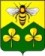 ДУМА САНДОВСКОГО МУНИЦИПАЛЬНОГО ОКРУГАТверская областьРЕШЕНИЕ21.11.2022                                            п. Сандово                                                   № 42ДУМА САНДОВСКОГО МУНИЦИПАЛЬНОГО ОКРУГАТверская областьРЕШЕНИЕ21.11.2022                                            п. Сандово                                                   № 42ДУМА САНДОВСКОГО МУНИЦИПАЛЬНОГО ОКРУГАТверская областьРЕШЕНИЕ21.11.2022                                            п. Сандово                                                   № 42ДУМА САНДОВСКОГО МУНИЦИПАЛЬНОГО ОКРУГАТверская областьРЕШЕНИЕ21.11.2022                                            п. Сандово                                                   № 42Об утверждении Порядка учета и рассмотрения предложений по проекту решения о бюджете Сандовского муниципального округа Тверской области на 2023 год и на плановый период 2024 и 2025 годов и порядка участия граждан в его обсуждении РЕШИЛА: